Stand: V.01.1 – 21.05.2024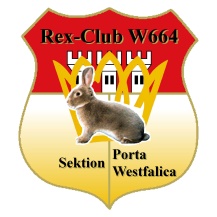 Meldebogenzur30. ADRC-Schauin derOstwestfalenhalle Kaunitzin 33415 Verl-Kaunitz, Paderborner Str.408Meldebogenzur30. ADRC-Schauin derOstwestfalenhalle Kaunitzin 33415 Verl-Kaunitz, Paderborner Str.408Meldebogenzur30. ADRC-Schauin derOstwestfalenhalle Kaunitzin 33415 Verl-Kaunitz, Paderborner Str.408Meldebogenzur30. ADRC-Schauin derOstwestfalenhalle Kaunitzin 33415 Verl-Kaunitz, Paderborner Str.408Meldebogenzur30. ADRC-Schauin derOstwestfalenhalle Kaunitzin 33415 Verl-Kaunitz, Paderborner Str.408Meldebogenzur30. ADRC-Schauin derOstwestfalenhalle Kaunitzin 33415 Verl-Kaunitz, Paderborner Str.408Meldebogenzur30. ADRC-Schauin derOstwestfalenhalle Kaunitzin 33415 Verl-Kaunitz, Paderborner Str.408Meldebogenzur30. ADRC-Schauin derOstwestfalenhalle Kaunitzin 33415 Verl-Kaunitz, Paderborner Str.408Meldebogenzur30. ADRC-Schauin derOstwestfalenhalle Kaunitzin 33415 Verl-Kaunitz, Paderborner Str.408Meldebogenzur30. ADRC-Schauin derOstwestfalenhalle Kaunitzin 33415 Verl-Kaunitz, Paderborner Str.408Meldebogenzur30. ADRC-Schauin derOstwestfalenhalle Kaunitzin 33415 Verl-Kaunitz, Paderborner Str.408Meldebogenzur30. ADRC-Schauin derOstwestfalenhalle Kaunitzin 33415 Verl-Kaunitz, Paderborner Str.408Meldebogenzur30. ADRC-Schauin derOstwestfalenhalle Kaunitzin 33415 Verl-Kaunitz, Paderborner Str.408Meldebogenzur30. ADRC-Schauin derOstwestfalenhalle Kaunitzin 33415 Verl-Kaunitz, Paderborner Str.408Meldebogenzur30. ADRC-Schauin derOstwestfalenhalle Kaunitzin 33415 Verl-Kaunitz, Paderborner Str.408Meldebogenzur30. ADRC-Schauin derOstwestfalenhalle Kaunitzin 33415 Verl-Kaunitz, Paderborner Str.408Meldebogenzur30. ADRC-Schauin derOstwestfalenhalle Kaunitzin 33415 Verl-Kaunitz, Paderborner Str.408Meldebogenzur30. ADRC-Schauin derOstwestfalenhalle Kaunitzin 33415 Verl-Kaunitz, Paderborner Str.408Meldebogenzur30. ADRC-Schauin derOstwestfalenhalle Kaunitzin 33415 Verl-Kaunitz, Paderborner Str.408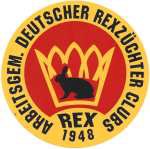 	Meldungen gehen an:	Meldungen gehen an:	Meldungen gehen an:	Meldungen gehen an:	Meldungen gehen an:	Meldungen gehen an:	Meldungen gehen an:	Meldungen gehen an:	Meldungen gehen an:HerrnWolfgang SchmidtAm Friedebrink 532339 EspelkampHerrnWolfgang SchmidtAm Friedebrink 532339 EspelkampHerrnWolfgang SchmidtAm Friedebrink 532339 EspelkampHerrnWolfgang SchmidtAm Friedebrink 532339 EspelkampHerrnWolfgang SchmidtAm Friedebrink 532339 EspelkampHerrnWolfgang SchmidtAm Friedebrink 532339 EspelkampHerrnWolfgang SchmidtAm Friedebrink 532339 EspelkampHerrnWolfgang SchmidtAm Friedebrink 532339 EspelkampHerrnWolfgang SchmidtAm Friedebrink 532339 EspelkampVon der Ausstellungsleitung auszufüllen:Von der Ausstellungsleitung auszufüllen:Von der Ausstellungsleitung auszufüllen:Von der Ausstellungsleitung auszufüllen:Von der Ausstellungsleitung auszufüllen:Von der Ausstellungsleitung auszufüllen:Von der Ausstellungsleitung auszufüllen:HerrnWolfgang SchmidtAm Friedebrink 532339 EspelkampHerrnWolfgang SchmidtAm Friedebrink 532339 EspelkampHerrnWolfgang SchmidtAm Friedebrink 532339 EspelkampHerrnWolfgang SchmidtAm Friedebrink 532339 EspelkampHerrnWolfgang SchmidtAm Friedebrink 532339 EspelkampHerrnWolfgang SchmidtAm Friedebrink 532339 EspelkampHerrnWolfgang SchmidtAm Friedebrink 532339 EspelkampHerrnWolfgang SchmidtAm Friedebrink 532339 EspelkampHerrnWolfgang SchmidtAm Friedebrink 532339 EspelkampEingangsdatum:Eingangsdatum:Eingangsdatum:Eingangsdatum:HerrnWolfgang SchmidtAm Friedebrink 532339 EspelkampHerrnWolfgang SchmidtAm Friedebrink 532339 EspelkampHerrnWolfgang SchmidtAm Friedebrink 532339 EspelkampHerrnWolfgang SchmidtAm Friedebrink 532339 EspelkampHerrnWolfgang SchmidtAm Friedebrink 532339 EspelkampHerrnWolfgang SchmidtAm Friedebrink 532339 EspelkampHerrnWolfgang SchmidtAm Friedebrink 532339 EspelkampHerrnWolfgang SchmidtAm Friedebrink 532339 EspelkampHerrnWolfgang SchmidtAm Friedebrink 532339 EspelkampHerrnWolfgang SchmidtAm Friedebrink 532339 EspelkampHerrnWolfgang SchmidtAm Friedebrink 532339 EspelkampHerrnWolfgang SchmidtAm Friedebrink 532339 EspelkampHerrnWolfgang SchmidtAm Friedebrink 532339 EspelkampHerrnWolfgang SchmidtAm Friedebrink 532339 EspelkampHerrnWolfgang SchmidtAm Friedebrink 532339 EspelkampHerrnWolfgang SchmidtAm Friedebrink 532339 EspelkampHerrnWolfgang SchmidtAm Friedebrink 532339 EspelkampHerrnWolfgang SchmidtAm Friedebrink 532339 EspelkampAnmerkungen:Anmerkungen:Anmerkungen:Anmerkungen:Anmerkungen:Anmerkungen:Anmerkungen:HerrnWolfgang SchmidtAm Friedebrink 532339 EspelkampHerrnWolfgang SchmidtAm Friedebrink 532339 EspelkampHerrnWolfgang SchmidtAm Friedebrink 532339 EspelkampHerrnWolfgang SchmidtAm Friedebrink 532339 EspelkampHerrnWolfgang SchmidtAm Friedebrink 532339 EspelkampHerrnWolfgang SchmidtAm Friedebrink 532339 EspelkampHerrnWolfgang SchmidtAm Friedebrink 532339 EspelkampHerrnWolfgang SchmidtAm Friedebrink 532339 EspelkampHerrnWolfgang SchmidtAm Friedebrink 532339 EspelkampAusstellerIn	Name, Vorname	Name, Vorname	Name, Vorname	Name, Vorname	Name, Vorname	Name, Vorname	Name, Vorname	Name, VornameVerein (Vereins-Nr. + Bezeichnung)Verein (Vereins-Nr. + Bezeichnung)Verein (Vereins-Nr. + Bezeichnung)Verein (Vereins-Nr. + Bezeichnung)Verein (Vereins-Nr. + Bezeichnung)Verein (Vereins-Nr. + Bezeichnung)Verein (Vereins-Nr. + Bezeichnung)Verein (Vereins-Nr. + Bezeichnung)Verein (Vereins-Nr. + Bezeichnung)Verein (Vereins-Nr. + Bezeichnung)	Straße, Haus-Nr.	Straße, Haus-Nr.	Straße, Haus-Nr.	Straße, Haus-Nr.	Straße, Haus-Nr.	Straße, Haus-Nr.	Straße, Haus-Nr.	Straße, Haus-Nr.Wichtig: Rex-Club (Nr. + Bezeichnung)Wichtig: Rex-Club (Nr. + Bezeichnung)Wichtig: Rex-Club (Nr. + Bezeichnung)Wichtig: Rex-Club (Nr. + Bezeichnung)Wichtig: Rex-Club (Nr. + Bezeichnung)Wichtig: Rex-Club (Nr. + Bezeichnung)Wichtig: Rex-Club (Nr. + Bezeichnung)Wichtig: Rex-Club (Nr. + Bezeichnung)Wichtig: Rex-Club (Nr. + Bezeichnung)Wichtig: Rex-Club (Nr. + Bezeichnung)PLZ	OrtPLZ	OrtPLZ	OrtPLZ	OrtPLZ	OrtPLZ	OrtPLZ	OrtPLZ	OrtTel.Nr.Tel.Nr.Tel.Nr.Tel.Nr.Tel.Nr.Tel.Nr.Tel.Nr.Tel.Nr.Tel.Nr.Tel.Nr.Ich erkenne die mir bekannten Allgemeinen Ausstellungsbedingungen des ZDRK eV. sowie die von der Ausstellungsleitung herausgegebene Ausstellungsordnung ausdrücklich an und melde nachfolgende Tiere zur Ausstellung an.Ich erkenne die mir bekannten Allgemeinen Ausstellungsbedingungen des ZDRK eV. sowie die von der Ausstellungsleitung herausgegebene Ausstellungsordnung ausdrücklich an und melde nachfolgende Tiere zur Ausstellung an.Ich erkenne die mir bekannten Allgemeinen Ausstellungsbedingungen des ZDRK eV. sowie die von der Ausstellungsleitung herausgegebene Ausstellungsordnung ausdrücklich an und melde nachfolgende Tiere zur Ausstellung an.Ich erkenne die mir bekannten Allgemeinen Ausstellungsbedingungen des ZDRK eV. sowie die von der Ausstellungsleitung herausgegebene Ausstellungsordnung ausdrücklich an und melde nachfolgende Tiere zur Ausstellung an.Ich erkenne die mir bekannten Allgemeinen Ausstellungsbedingungen des ZDRK eV. sowie die von der Ausstellungsleitung herausgegebene Ausstellungsordnung ausdrücklich an und melde nachfolgende Tiere zur Ausstellung an.Ich erkenne die mir bekannten Allgemeinen Ausstellungsbedingungen des ZDRK eV. sowie die von der Ausstellungsleitung herausgegebene Ausstellungsordnung ausdrücklich an und melde nachfolgende Tiere zur Ausstellung an.Ich erkenne die mir bekannten Allgemeinen Ausstellungsbedingungen des ZDRK eV. sowie die von der Ausstellungsleitung herausgegebene Ausstellungsordnung ausdrücklich an und melde nachfolgende Tiere zur Ausstellung an.Ich erkenne die mir bekannten Allgemeinen Ausstellungsbedingungen des ZDRK eV. sowie die von der Ausstellungsleitung herausgegebene Ausstellungsordnung ausdrücklich an und melde nachfolgende Tiere zur Ausstellung an.Ich erkenne die mir bekannten Allgemeinen Ausstellungsbedingungen des ZDRK eV. sowie die von der Ausstellungsleitung herausgegebene Ausstellungsordnung ausdrücklich an und melde nachfolgende Tiere zur Ausstellung an.Ich erkenne die mir bekannten Allgemeinen Ausstellungsbedingungen des ZDRK eV. sowie die von der Ausstellungsleitung herausgegebene Ausstellungsordnung ausdrücklich an und melde nachfolgende Tiere zur Ausstellung an.Ich erkenne die mir bekannten Allgemeinen Ausstellungsbedingungen des ZDRK eV. sowie die von der Ausstellungsleitung herausgegebene Ausstellungsordnung ausdrücklich an und melde nachfolgende Tiere zur Ausstellung an.Ich erkenne die mir bekannten Allgemeinen Ausstellungsbedingungen des ZDRK eV. sowie die von der Ausstellungsleitung herausgegebene Ausstellungsordnung ausdrücklich an und melde nachfolgende Tiere zur Ausstellung an.Ich erkenne die mir bekannten Allgemeinen Ausstellungsbedingungen des ZDRK eV. sowie die von der Ausstellungsleitung herausgegebene Ausstellungsordnung ausdrücklich an und melde nachfolgende Tiere zur Ausstellung an.Ich erkenne die mir bekannten Allgemeinen Ausstellungsbedingungen des ZDRK eV. sowie die von der Ausstellungsleitung herausgegebene Ausstellungsordnung ausdrücklich an und melde nachfolgende Tiere zur Ausstellung an.Ich erkenne die mir bekannten Allgemeinen Ausstellungsbedingungen des ZDRK eV. sowie die von der Ausstellungsleitung herausgegebene Ausstellungsordnung ausdrücklich an und melde nachfolgende Tiere zur Ausstellung an.Ich erkenne die mir bekannten Allgemeinen Ausstellungsbedingungen des ZDRK eV. sowie die von der Ausstellungsleitung herausgegebene Ausstellungsordnung ausdrücklich an und melde nachfolgende Tiere zur Ausstellung an.Ich erkenne die mir bekannten Allgemeinen Ausstellungsbedingungen des ZDRK eV. sowie die von der Ausstellungsleitung herausgegebene Ausstellungsordnung ausdrücklich an und melde nachfolgende Tiere zur Ausstellung an.Ich erkenne die mir bekannten Allgemeinen Ausstellungsbedingungen des ZDRK eV. sowie die von der Ausstellungsleitung herausgegebene Ausstellungsordnung ausdrücklich an und melde nachfolgende Tiere zur Ausstellung an.Ich erkenne die mir bekannten Allgemeinen Ausstellungsbedingungen des ZDRK eV. sowie die von der Ausstellungsleitung herausgegebene Ausstellungsordnung ausdrücklich an und melde nachfolgende Tiere zur Ausstellung an.Ich erkenne die mir bekannten Allgemeinen Ausstellungsbedingungen des ZDRK eV. sowie die von der Ausstellungsleitung herausgegebene Ausstellungsordnung ausdrücklich an und melde nachfolgende Tiere zur Ausstellung an.Ich erkenne die mir bekannten Allgemeinen Ausstellungsbedingungen des ZDRK eV. sowie die von der Ausstellungsleitung herausgegebene Ausstellungsordnung ausdrücklich an und melde nachfolgende Tiere zur Ausstellung an.Ich erkenne die mir bekannten Allgemeinen Ausstellungsbedingungen des ZDRK eV. sowie die von der Ausstellungsleitung herausgegebene Ausstellungsordnung ausdrücklich an und melde nachfolgende Tiere zur Ausstellung an.Ich erkenne die mir bekannten Allgemeinen Ausstellungsbedingungen des ZDRK eV. sowie die von der Ausstellungsleitung herausgegebene Ausstellungsordnung ausdrücklich an und melde nachfolgende Tiere zur Ausstellung an.Ich erkenne die mir bekannten Allgemeinen Ausstellungsbedingungen des ZDRK eV. sowie die von der Ausstellungsleitung herausgegebene Ausstellungsordnung ausdrücklich an und melde nachfolgende Tiere zur Ausstellung an.Ich erkenne die mir bekannten Allgemeinen Ausstellungsbedingungen des ZDRK eV. sowie die von der Ausstellungsleitung herausgegebene Ausstellungsordnung ausdrücklich an und melde nachfolgende Tiere zur Ausstellung an.Rasse  (bitte nur 1 Rasse/Farbe pro Blatt)Rasse  (bitte nur 1 Rasse/Farbe pro Blatt)Rasse  (bitte nur 1 Rasse/Farbe pro Blatt)Rasse  (bitte nur 1 Rasse/Farbe pro Blatt)Rasse  (bitte nur 1 Rasse/Farbe pro Blatt)Rasse  (bitte nur 1 Rasse/Farbe pro Blatt)Farbe / ggf.AugenfarbeFarbe / ggf.AugenfarbeFarbe / ggf.AugenfarbeFarbe / ggf.AugenfarbeET/ZGET/ZGET/ZGET/ZGET/ZG1.0  0.11.0  0.1KennzeichnungKennzeichnungKennzeichnungKennzeichnungKennzeichnungKennzeichnungEig.ZuchtVerkaufFarbe / ggf.AugenfarbeFarbe / ggf.AugenfarbeFarbe / ggf.AugenfarbeFarbe / ggf.Augenfarbe1,2,31,2,31,2,31,2,31,2,31.0  0.11.0  0.1rechtsrechtsrechtslinkslinkslinksja / nein(€)Meldeschluss:  Posteingang!
21. September 2024Einlieferung:16. Oktober 2024 -> 12.00 - 20.00 UhrBewertung:17. Oktober 2024 ab 08.30 UhrMeldeschluss:  Posteingang!
21. September 2024Einlieferung:16. Oktober 2024 -> 12.00 - 20.00 UhrBewertung:17. Oktober 2024 ab 08.30 UhrMeldeschluss:  Posteingang!
21. September 2024Einlieferung:16. Oktober 2024 -> 12.00 - 20.00 UhrBewertung:17. Oktober 2024 ab 08.30 UhrMeldeschluss:  Posteingang!
21. September 2024Einlieferung:16. Oktober 2024 -> 12.00 - 20.00 UhrBewertung:17. Oktober 2024 ab 08.30 UhrMeldeschluss:  Posteingang!
21. September 2024Einlieferung:16. Oktober 2024 -> 12.00 - 20.00 UhrBewertung:17. Oktober 2024 ab 08.30 UhrMeldeschluss:  Posteingang!
21. September 2024Einlieferung:16. Oktober 2024 -> 12.00 - 20.00 UhrBewertung:17. Oktober 2024 ab 08.30 UhrMeldeschluss:  Posteingang!
21. September 2024Einlieferung:16. Oktober 2024 -> 12.00 - 20.00 UhrBewertung:17. Oktober 2024 ab 08.30 UhrMeldeschluss:  Posteingang!
21. September 2024Einlieferung:16. Oktober 2024 -> 12.00 - 20.00 UhrBewertung:17. Oktober 2024 ab 08.30 UhrMeldeschluss:  Posteingang!
21. September 2024Einlieferung:16. Oktober 2024 -> 12.00 - 20.00 UhrBewertung:17. Oktober 2024 ab 08.30 UhrMeldeschluss:  Posteingang!
21. September 2024Einlieferung:16. Oktober 2024 -> 12.00 - 20.00 UhrBewertung:17. Oktober 2024 ab 08.30 UhrMeldeschluss:  Posteingang!
21. September 2024Einlieferung:16. Oktober 2024 -> 12.00 - 20.00 UhrBewertung:17. Oktober 2024 ab 08.30 UhrMeldeschluss:  Posteingang!
21. September 2024Einlieferung:16. Oktober 2024 -> 12.00 - 20.00 UhrBewertung:17. Oktober 2024 ab 08.30 UhrMeldeschluss:  Posteingang!
21. September 2024Einlieferung:16. Oktober 2024 -> 12.00 - 20.00 UhrBewertung:17. Oktober 2024 ab 08.30 UhrMeldeschluss:  Posteingang!
21. September 2024Einlieferung:16. Oktober 2024 -> 12.00 - 20.00 UhrBewertung:17. Oktober 2024 ab 08.30 UhrMeldeschluss:  Posteingang!
21. September 2024Einlieferung:16. Oktober 2024 -> 12.00 - 20.00 UhrBewertung:17. Oktober 2024 ab 08.30 UhrMeldeschluss:  Posteingang!
21. September 2024Einlieferung:16. Oktober 2024 -> 12.00 - 20.00 UhrBewertung:17. Oktober 2024 ab 08.30 UhrMeldeschluss:  Posteingang!
21. September 2024Einlieferung:16. Oktober 2024 -> 12.00 - 20.00 UhrBewertung:17. Oktober 2024 ab 08.30 UhrMeldeschluss:  Posteingang!
21. September 2024Einlieferung:16. Oktober 2024 -> 12.00 - 20.00 UhrBewertung:17. Oktober 2024 ab 08.30 UhrMeldeschluss:  Posteingang!
21. September 2024Einlieferung:16. Oktober 2024 -> 12.00 - 20.00 UhrBewertung:17. Oktober 2024 ab 08.30 UhrMeldeschluss:  Posteingang!
21. September 2024Einlieferung:16. Oktober 2024 -> 12.00 - 20.00 UhrBewertung:17. Oktober 2024 ab 08.30 UhrMeldeschluss:  Posteingang!
21. September 2024Einlieferung:16. Oktober 2024 -> 12.00 - 20.00 UhrBewertung:17. Oktober 2024 ab 08.30 UhrMeldeschluss:  Posteingang!
21. September 2024Einlieferung:16. Oktober 2024 -> 12.00 - 20.00 UhrBewertung:17. Oktober 2024 ab 08.30 UhrMeldeschluss:  Posteingang!
21. September 2024Einlieferung:16. Oktober 2024 -> 12.00 - 20.00 UhrBewertung:17. Oktober 2024 ab 08.30 UhrMeldeschluss:  Posteingang!
21. September 2024Einlieferung:16. Oktober 2024 -> 12.00 - 20.00 UhrBewertung:17. Oktober 2024 ab 08.30 UhrMeldeschluss:  Posteingang!
21. September 2024Einlieferung:16. Oktober 2024 -> 12.00 - 20.00 UhrBewertung:17. Oktober 2024 ab 08.30 UhrMeldeschluss:  Posteingang!
21. September 2024Einlieferung:16. Oktober 2024 -> 12.00 - 20.00 UhrBewertung:17. Oktober 2024 ab 08.30 UhrMeldeschluss:  Posteingang!
21. September 2024Einlieferung:16. Oktober 2024 -> 12.00 - 20.00 UhrBewertung:17. Oktober 2024 ab 08.30 UhrMeldeschluss:  Posteingang!
21. September 2024Einlieferung:16. Oktober 2024 -> 12.00 - 20.00 UhrBewertung:17. Oktober 2024 ab 08.30 UhrMeldeschluss:  Posteingang!
21. September 2024Einlieferung:16. Oktober 2024 -> 12.00 - 20.00 UhrBewertung:17. Oktober 2024 ab 08.30 UhrMeldeschluss:  Posteingang!
21. September 2024Einlieferung:16. Oktober 2024 -> 12.00 - 20.00 UhrBewertung:17. Oktober 2024 ab 08.30 UhrMeldeschluss:  Posteingang!
21. September 2024Einlieferung:16. Oktober 2024 -> 12.00 - 20.00 UhrBewertung:17. Oktober 2024 ab 08.30 UhrMeldeschluss:  Posteingang!
21. September 2024Einlieferung:16. Oktober 2024 -> 12.00 - 20.00 UhrBewertung:17. Oktober 2024 ab 08.30 UhrMeldeschluss:  Posteingang!
21. September 2024Einlieferung:16. Oktober 2024 -> 12.00 - 20.00 UhrBewertung:17. Oktober 2024 ab 08.30 UhrMeldeschluss:  Posteingang!
21. September 2024Einlieferung:16. Oktober 2024 -> 12.00 - 20.00 UhrBewertung:17. Oktober 2024 ab 08.30 UhrMeldeschluss:  Posteingang!
21. September 2024Einlieferung:16. Oktober 2024 -> 12.00 - 20.00 UhrBewertung:17. Oktober 2024 ab 08.30 UhrMeldeschluss:  Posteingang!
21. September 2024Einlieferung:16. Oktober 2024 -> 12.00 - 20.00 UhrBewertung:17. Oktober 2024 ab 08.30 UhrMeldeschluss:  Posteingang!
21. September 2024Einlieferung:16. Oktober 2024 -> 12.00 - 20.00 UhrBewertung:17. Oktober 2024 ab 08.30 UhrMeldeschluss:  Posteingang!
21. September 2024Einlieferung:16. Oktober 2024 -> 12.00 - 20.00 UhrBewertung:17. Oktober 2024 ab 08.30 UhrMeldeschluss:  Posteingang!
21. September 2024Einlieferung:16. Oktober 2024 -> 12.00 - 20.00 UhrBewertung:17. Oktober 2024 ab 08.30 UhrMeldeschluss:  Posteingang!
21. September 2024Einlieferung:16. Oktober 2024 -> 12.00 - 20.00 UhrBewertung:17. Oktober 2024 ab 08.30 UhrMeldeschluss:  Posteingang!
21. September 2024Einlieferung:16. Oktober 2024 -> 12.00 - 20.00 UhrBewertung:17. Oktober 2024 ab 08.30 UhrMeldeschluss:  Posteingang!
21. September 2024Einlieferung:16. Oktober 2024 -> 12.00 - 20.00 UhrBewertung:17. Oktober 2024 ab 08.30 UhrWelche Rasse wurde ggf. noch gemeldet? ->Welche Rasse wurde ggf. noch gemeldet? ->Welche Rasse wurde ggf. noch gemeldet? ->Welche Rasse wurde ggf. noch gemeldet? ->Welche Rasse wurde ggf. noch gemeldet? ->Welche Rasse wurde ggf. noch gemeldet? ->Kostenzusammenstellung:Kostenzusammenstellung:Kostenzusammenstellung:Kostenzusammenstellung:Kostenzusammenstellung:Kostenzusammenstellung:Kostenzusammenstellung:Kostenzusammenstellung:Kostenzusammenstellung:Kostenzusammenstellung:Kostenzusammenstellung:Kostenzusammenstellung:SEPA-Lastschrift-MandatSEPA-Lastschrift-MandatSEPA-Lastschrift-MandatSEPA-Lastschrift-MandatSEPA-Lastschrift-MandatSEPA-Lastschrift-MandatMelde-/Standgeld je TierMelde-/Standgeld je TierMelde-/Standgeld je TierTier/e àTier/e àTier/e à6,-- €6,-- €6,-- €6,-- €==€€€IBAN  DE                         IBAN  DE                         IBAN  DE                         IBAN  DE                         IBAN  DE                         IBAN  DE                         Zuschlag je ZuchtgruppeZuschlag je ZuchtgruppeZuschlag je Zuchtgruppeààà5,-- €5,-- €5,-- €5,-- €==€€€IBAN  DE                         IBAN  DE                         IBAN  DE                         IBAN  DE                         IBAN  DE                         IBAN  DE                         Käfig, Futter + Wasser Käfig, Futter + Wasser Käfig, Futter + Wasser Tier/e àTier/e àTier/e à2,00 €2,00 €2,00 €2,00 €==€€€BIC	     BIC	     BIC	     BIC	     BIC	     BIC	     Becher, falls gewünschtBecher, falls gewünschtBecher, falls gewünschtTier/e àTier/e àTier/e à2,00 €2,00 €2,00 €2,00 €==€€€BIC	     BIC	     BIC	     BIC	     BIC	     BIC	     Einmalige Kosten je Aussteller (Porto, u.ä.)Einmalige Kosten je Aussteller (Porto, u.ä.)Einmalige Kosten je Aussteller (Porto, u.ä.)Einmalige Kosten je Aussteller (Porto, u.ä.)Einmalige Kosten je Aussteller (Porto, u.ä.)Einmalige Kosten je Aussteller (Porto, u.ä.)Einmalige Kosten je Aussteller (Porto, u.ä.)Einmalige Kosten je Aussteller (Porto, u.ä.)4,-- €4,-- €4,-- €4,-- €==4,004,00€€€Bank	     Bank	     Bank	     Bank	     Bank	     Bank	     (Pflicht-) Katalog je Aussteller(Pflicht-) Katalog je Aussteller(Pflicht-) Katalog je Aussteller(Pflicht-) Katalog je Aussteller(Pflicht-) Katalog je Aussteller(Pflicht-) Katalog je Aussteller(Pflicht-) Katalog je Aussteller(Pflicht-) Katalog je Aussteller1  x1  x1  x1  x==10,0010,00€€€Bank	     Bank	     Bank	     Bank	     Bank	     Bank	     Westfälischer Abend, 18.10.2024 (Buffet/Pers.25€)Westfälischer Abend, 18.10.2024 (Buffet/Pers.25€)Westfälischer Abend, 18.10.2024 (Buffet/Pers.25€)Westfälischer Abend, 18.10.2024 (Buffet/Pers.25€)Westfälischer Abend, 18.10.2024 (Buffet/Pers.25€)Westfälischer Abend, 18.10.2024 (Buffet/Pers.25€)Westfälischer Abend, 18.10.2024 (Buffet/Pers.25€)Westfälischer Abend, 18.10.2024 (Buffet/Pers.25€)     x     x     x     x==€€€Ich ermächtige hiermit, Zahlungen von meinem o.g. Konto mittels Lastschrift einzuziehen und sorge für die entsprechende Kontodeckung.Ich ermächtige hiermit, Zahlungen von meinem o.g. Konto mittels Lastschrift einzuziehen und sorge für die entsprechende Kontodeckung.Ich ermächtige hiermit, Zahlungen von meinem o.g. Konto mittels Lastschrift einzuziehen und sorge für die entsprechende Kontodeckung.Ich ermächtige hiermit, Zahlungen von meinem o.g. Konto mittels Lastschrift einzuziehen und sorge für die entsprechende Kontodeckung.Ich ermächtige hiermit, Zahlungen von meinem o.g. Konto mittels Lastschrift einzuziehen und sorge für die entsprechende Kontodeckung.Ich ermächtige hiermit, Zahlungen von meinem o.g. Konto mittels Lastschrift einzuziehen und sorge für die entsprechende Kontodeckung.Züchterabend, Sa.19.10.2024, (Buffet/Pers.30 €)Züchterabend, Sa.19.10.2024, (Buffet/Pers.30 €)Züchterabend, Sa.19.10.2024, (Buffet/Pers.30 €)Züchterabend, Sa.19.10.2024, (Buffet/Pers.30 €)Züchterabend, Sa.19.10.2024, (Buffet/Pers.30 €)Züchterabend, Sa.19.10.2024, (Buffet/Pers.30 €)Züchterabend, Sa.19.10.2024, (Buffet/Pers.30 €)Züchterabend, Sa.19.10.2024, (Buffet/Pers.30 €)     x     x     x     x==Ich ermächtige hiermit, Zahlungen von meinem o.g. Konto mittels Lastschrift einzuziehen und sorge für die entsprechende Kontodeckung.Ich ermächtige hiermit, Zahlungen von meinem o.g. Konto mittels Lastschrift einzuziehen und sorge für die entsprechende Kontodeckung.Ich ermächtige hiermit, Zahlungen von meinem o.g. Konto mittels Lastschrift einzuziehen und sorge für die entsprechende Kontodeckung.Ich ermächtige hiermit, Zahlungen von meinem o.g. Konto mittels Lastschrift einzuziehen und sorge für die entsprechende Kontodeckung.Ich ermächtige hiermit, Zahlungen von meinem o.g. Konto mittels Lastschrift einzuziehen und sorge für die entsprechende Kontodeckung.Ich ermächtige hiermit, Zahlungen von meinem o.g. Konto mittels Lastschrift einzuziehen und sorge für die entsprechende Kontodeckung.Dauer-Eintritt	(Jugendliche frei)	     	xDauer-Eintritt	(Jugendliche frei)	     	xDauer-Eintritt	(Jugendliche frei)	     	xDauer-Eintritt	(Jugendliche frei)	     	xDauer-Eintritt	(Jugendliche frei)	     	xDauer-Eintritt	(Jugendliche frei)	     	xDauer-Eintritt	(Jugendliche frei)	     	xDauer-Eintritt	(Jugendliche frei)	     	x   5,--   5,--   5,--===€€€Ich ermächtige hiermit, Zahlungen von meinem o.g. Konto mittels Lastschrift einzuziehen und sorge für die entsprechende Kontodeckung.Ich ermächtige hiermit, Zahlungen von meinem o.g. Konto mittels Lastschrift einzuziehen und sorge für die entsprechende Kontodeckung.Ich ermächtige hiermit, Zahlungen von meinem o.g. Konto mittels Lastschrift einzuziehen und sorge für die entsprechende Kontodeckung.Ich ermächtige hiermit, Zahlungen von meinem o.g. Konto mittels Lastschrift einzuziehen und sorge für die entsprechende Kontodeckung.Ich ermächtige hiermit, Zahlungen von meinem o.g. Konto mittels Lastschrift einzuziehen und sorge für die entsprechende Kontodeckung.Ich ermächtige hiermit, Zahlungen von meinem o.g. Konto mittels Lastschrift einzuziehen und sorge für die entsprechende Kontodeckung.EhrenpreisgeldspendeEhrenpreisgeldspendeEhrenpreisgeldspendeEhrenpreisgeldspendeEhrenpreisgeldspendeEhrenpreisgeldspendeEhrenpreisgeldspendeEhrenpreisgeldspendeEhrenpreisgeldspendeEhrenpreisgeldspendeEhrenpreisgeldspendeGesamtsumme (€)Gesamtsumme (€)Gesamtsumme (€)Gesamtsumme (€)Gesamtsumme (€)Gesamtsumme (€)Gesamtsumme (€)Gesamtsumme (€)Gesamtsumme (€)Gesamtsumme (€)Gesamtsumme (€)€€€Gesamtsumme (€)Gesamtsumme (€)Gesamtsumme (€)Gesamtsumme (€)Gesamtsumme (€)Gesamtsumme (€)Gesamtsumme (€)Gesamtsumme (€)Gesamtsumme (€)Gesamtsumme (€)Gesamtsumme (€)€€€Unterschrift Kto.-Inhaber/InUnterschrift Kto.-Inhaber/InUnterschrift Kto.-Inhaber/InUnterschrift Kto.-Inhaber/InUnterschrift Kto.-Inhaber/InUnterschrift Kto.-Inhaber/InDatenschutz-Hinweis:  Mit Abgabe der Anmeldung erkläre ich mich einverstanden, dass meine Angaben (Name, Verein/Club, Anschrift, Tel.Nr., Rasse) im Katalog erscheinen sowie im Rahmen von Berichten od. Veröffentlichungen in Presse und/oder online genannt werden können. Dieses kann ich jederzeit schriftlich bei der Ausstellungsleitung -mit Wirkung für die Zukunft- widerrufen.Datenschutz-Hinweis:  Mit Abgabe der Anmeldung erkläre ich mich einverstanden, dass meine Angaben (Name, Verein/Club, Anschrift, Tel.Nr., Rasse) im Katalog erscheinen sowie im Rahmen von Berichten od. Veröffentlichungen in Presse und/oder online genannt werden können. Dieses kann ich jederzeit schriftlich bei der Ausstellungsleitung -mit Wirkung für die Zukunft- widerrufen.Datenschutz-Hinweis:  Mit Abgabe der Anmeldung erkläre ich mich einverstanden, dass meine Angaben (Name, Verein/Club, Anschrift, Tel.Nr., Rasse) im Katalog erscheinen sowie im Rahmen von Berichten od. Veröffentlichungen in Presse und/oder online genannt werden können. Dieses kann ich jederzeit schriftlich bei der Ausstellungsleitung -mit Wirkung für die Zukunft- widerrufen.Datenschutz-Hinweis:  Mit Abgabe der Anmeldung erkläre ich mich einverstanden, dass meine Angaben (Name, Verein/Club, Anschrift, Tel.Nr., Rasse) im Katalog erscheinen sowie im Rahmen von Berichten od. Veröffentlichungen in Presse und/oder online genannt werden können. Dieses kann ich jederzeit schriftlich bei der Ausstellungsleitung -mit Wirkung für die Zukunft- widerrufen.Datenschutz-Hinweis:  Mit Abgabe der Anmeldung erkläre ich mich einverstanden, dass meine Angaben (Name, Verein/Club, Anschrift, Tel.Nr., Rasse) im Katalog erscheinen sowie im Rahmen von Berichten od. Veröffentlichungen in Presse und/oder online genannt werden können. Dieses kann ich jederzeit schriftlich bei der Ausstellungsleitung -mit Wirkung für die Zukunft- widerrufen.Datenschutz-Hinweis:  Mit Abgabe der Anmeldung erkläre ich mich einverstanden, dass meine Angaben (Name, Verein/Club, Anschrift, Tel.Nr., Rasse) im Katalog erscheinen sowie im Rahmen von Berichten od. Veröffentlichungen in Presse und/oder online genannt werden können. Dieses kann ich jederzeit schriftlich bei der Ausstellungsleitung -mit Wirkung für die Zukunft- widerrufen.Datenschutz-Hinweis:  Mit Abgabe der Anmeldung erkläre ich mich einverstanden, dass meine Angaben (Name, Verein/Club, Anschrift, Tel.Nr., Rasse) im Katalog erscheinen sowie im Rahmen von Berichten od. Veröffentlichungen in Presse und/oder online genannt werden können. Dieses kann ich jederzeit schriftlich bei der Ausstellungsleitung -mit Wirkung für die Zukunft- widerrufen.Datenschutz-Hinweis:  Mit Abgabe der Anmeldung erkläre ich mich einverstanden, dass meine Angaben (Name, Verein/Club, Anschrift, Tel.Nr., Rasse) im Katalog erscheinen sowie im Rahmen von Berichten od. Veröffentlichungen in Presse und/oder online genannt werden können. Dieses kann ich jederzeit schriftlich bei der Ausstellungsleitung -mit Wirkung für die Zukunft- widerrufen.Datenschutz-Hinweis:  Mit Abgabe der Anmeldung erkläre ich mich einverstanden, dass meine Angaben (Name, Verein/Club, Anschrift, Tel.Nr., Rasse) im Katalog erscheinen sowie im Rahmen von Berichten od. Veröffentlichungen in Presse und/oder online genannt werden können. Dieses kann ich jederzeit schriftlich bei der Ausstellungsleitung -mit Wirkung für die Zukunft- widerrufen.Datenschutz-Hinweis:  Mit Abgabe der Anmeldung erkläre ich mich einverstanden, dass meine Angaben (Name, Verein/Club, Anschrift, Tel.Nr., Rasse) im Katalog erscheinen sowie im Rahmen von Berichten od. Veröffentlichungen in Presse und/oder online genannt werden können. Dieses kann ich jederzeit schriftlich bei der Ausstellungsleitung -mit Wirkung für die Zukunft- widerrufen.Datenschutz-Hinweis:  Mit Abgabe der Anmeldung erkläre ich mich einverstanden, dass meine Angaben (Name, Verein/Club, Anschrift, Tel.Nr., Rasse) im Katalog erscheinen sowie im Rahmen von Berichten od. Veröffentlichungen in Presse und/oder online genannt werden können. Dieses kann ich jederzeit schriftlich bei der Ausstellungsleitung -mit Wirkung für die Zukunft- widerrufen.Datenschutz-Hinweis:  Mit Abgabe der Anmeldung erkläre ich mich einverstanden, dass meine Angaben (Name, Verein/Club, Anschrift, Tel.Nr., Rasse) im Katalog erscheinen sowie im Rahmen von Berichten od. Veröffentlichungen in Presse und/oder online genannt werden können. Dieses kann ich jederzeit schriftlich bei der Ausstellungsleitung -mit Wirkung für die Zukunft- widerrufen.Datenschutz-Hinweis:  Mit Abgabe der Anmeldung erkläre ich mich einverstanden, dass meine Angaben (Name, Verein/Club, Anschrift, Tel.Nr., Rasse) im Katalog erscheinen sowie im Rahmen von Berichten od. Veröffentlichungen in Presse und/oder online genannt werden können. Dieses kann ich jederzeit schriftlich bei der Ausstellungsleitung -mit Wirkung für die Zukunft- widerrufen.Datenschutz-Hinweis:  Mit Abgabe der Anmeldung erkläre ich mich einverstanden, dass meine Angaben (Name, Verein/Club, Anschrift, Tel.Nr., Rasse) im Katalog erscheinen sowie im Rahmen von Berichten od. Veröffentlichungen in Presse und/oder online genannt werden können. Dieses kann ich jederzeit schriftlich bei der Ausstellungsleitung -mit Wirkung für die Zukunft- widerrufen.Datenschutz-Hinweis:  Mit Abgabe der Anmeldung erkläre ich mich einverstanden, dass meine Angaben (Name, Verein/Club, Anschrift, Tel.Nr., Rasse) im Katalog erscheinen sowie im Rahmen von Berichten od. Veröffentlichungen in Presse und/oder online genannt werden können. Dieses kann ich jederzeit schriftlich bei der Ausstellungsleitung -mit Wirkung für die Zukunft- widerrufen.Datenschutz-Hinweis:  Mit Abgabe der Anmeldung erkläre ich mich einverstanden, dass meine Angaben (Name, Verein/Club, Anschrift, Tel.Nr., Rasse) im Katalog erscheinen sowie im Rahmen von Berichten od. Veröffentlichungen in Presse und/oder online genannt werden können. Dieses kann ich jederzeit schriftlich bei der Ausstellungsleitung -mit Wirkung für die Zukunft- widerrufen.Datenschutz-Hinweis:  Mit Abgabe der Anmeldung erkläre ich mich einverstanden, dass meine Angaben (Name, Verein/Club, Anschrift, Tel.Nr., Rasse) im Katalog erscheinen sowie im Rahmen von Berichten od. Veröffentlichungen in Presse und/oder online genannt werden können. Dieses kann ich jederzeit schriftlich bei der Ausstellungsleitung -mit Wirkung für die Zukunft- widerrufen.Datenschutz-Hinweis:  Mit Abgabe der Anmeldung erkläre ich mich einverstanden, dass meine Angaben (Name, Verein/Club, Anschrift, Tel.Nr., Rasse) im Katalog erscheinen sowie im Rahmen von Berichten od. Veröffentlichungen in Presse und/oder online genannt werden können. Dieses kann ich jederzeit schriftlich bei der Ausstellungsleitung -mit Wirkung für die Zukunft- widerrufen.Datenschutz-Hinweis:  Mit Abgabe der Anmeldung erkläre ich mich einverstanden, dass meine Angaben (Name, Verein/Club, Anschrift, Tel.Nr., Rasse) im Katalog erscheinen sowie im Rahmen von Berichten od. Veröffentlichungen in Presse und/oder online genannt werden können. Dieses kann ich jederzeit schriftlich bei der Ausstellungsleitung -mit Wirkung für die Zukunft- widerrufen.Datenschutz-Hinweis:  Mit Abgabe der Anmeldung erkläre ich mich einverstanden, dass meine Angaben (Name, Verein/Club, Anschrift, Tel.Nr., Rasse) im Katalog erscheinen sowie im Rahmen von Berichten od. Veröffentlichungen in Presse und/oder online genannt werden können. Dieses kann ich jederzeit schriftlich bei der Ausstellungsleitung -mit Wirkung für die Zukunft- widerrufen.Datenschutz-Hinweis:  Mit Abgabe der Anmeldung erkläre ich mich einverstanden, dass meine Angaben (Name, Verein/Club, Anschrift, Tel.Nr., Rasse) im Katalog erscheinen sowie im Rahmen von Berichten od. Veröffentlichungen in Presse und/oder online genannt werden können. Dieses kann ich jederzeit schriftlich bei der Ausstellungsleitung -mit Wirkung für die Zukunft- widerrufen.Datenschutz-Hinweis:  Mit Abgabe der Anmeldung erkläre ich mich einverstanden, dass meine Angaben (Name, Verein/Club, Anschrift, Tel.Nr., Rasse) im Katalog erscheinen sowie im Rahmen von Berichten od. Veröffentlichungen in Presse und/oder online genannt werden können. Dieses kann ich jederzeit schriftlich bei der Ausstellungsleitung -mit Wirkung für die Zukunft- widerrufen.Datenschutz-Hinweis:  Mit Abgabe der Anmeldung erkläre ich mich einverstanden, dass meine Angaben (Name, Verein/Club, Anschrift, Tel.Nr., Rasse) im Katalog erscheinen sowie im Rahmen von Berichten od. Veröffentlichungen in Presse und/oder online genannt werden können. Dieses kann ich jederzeit schriftlich bei der Ausstellungsleitung -mit Wirkung für die Zukunft- widerrufen.Datenschutz-Hinweis:  Mit Abgabe der Anmeldung erkläre ich mich einverstanden, dass meine Angaben (Name, Verein/Club, Anschrift, Tel.Nr., Rasse) im Katalog erscheinen sowie im Rahmen von Berichten od. Veröffentlichungen in Presse und/oder online genannt werden können. Dieses kann ich jederzeit schriftlich bei der Ausstellungsleitung -mit Wirkung für die Zukunft- widerrufen.Datenschutz-Hinweis:  Mit Abgabe der Anmeldung erkläre ich mich einverstanden, dass meine Angaben (Name, Verein/Club, Anschrift, Tel.Nr., Rasse) im Katalog erscheinen sowie im Rahmen von Berichten od. Veröffentlichungen in Presse und/oder online genannt werden können. Dieses kann ich jederzeit schriftlich bei der Ausstellungsleitung -mit Wirkung für die Zukunft- widerrufen.Datum:		     .     .2024Datum:		     .     .2024Datum:		     .     .2024Datum:		     .     .2024Datum:		     .     .2024Datum:		     .     .2024Datum:		     .     .2024Unterschrift der/s Ausstellerin / AusstellersUnterschrift der/s Ausstellerin / AusstellersUnterschrift der/s Ausstellerin / AusstellersUnterschrift der/s Ausstellerin / AusstellersUnterschrift der/s Ausstellerin / AusstellersUnterschrift der/s Ausstellerin / AusstellersUnterschrift der/s Ausstellerin / AusstellersUnterschrift der/s Ausstellerin / AusstellersUnterschrift der/s Ausstellerin / AusstellersUnterschrift der/s Ausstellerin / AusstellersUnterschrift der/s Ausstellerin / AusstellersUnterschrift der/s Ausstellerin / AusstellersUnterschrift der/s Ausstellerin / AusstellersUnterschrift der/s Ausstellerin / AusstellersUnterschrift der/s Ausstellerin / AusstellersUnterschrift der/s Ausstellerin / AusstellersUnterschrift der/s Ausstellerin / AusstellersUnterschrift der/s Ausstellerin / Ausstellers